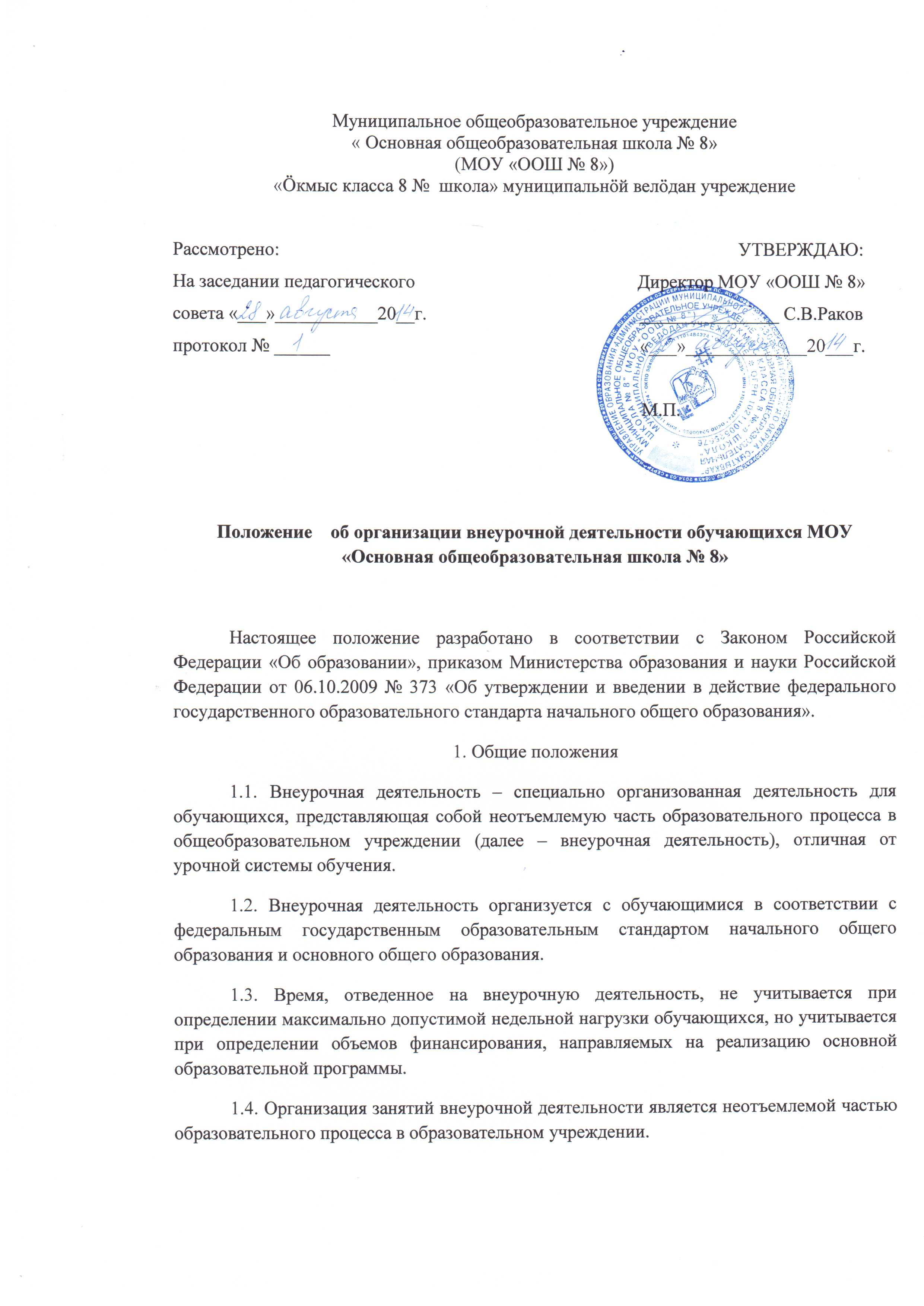 2. Цель и задачи2.1. Целью внеурочной деятельности является содействие в достижении ожидаемых образовательных результатов обучающихся школы в соответствии с основной образовательной программой начального общего образования, основного общего образования общеобразовательного учреждения. 2.2. Внеурочная деятельность направлена на реализацию индивидуальных потребностей обучающихся школы и их родителей путем предоставления выбора широкого спектра видов и форм, направленных на развитие детей, формирование универсальных учебных действий.3. Направления, формы и виды организации  внеурочной деятельности3.1. Внеурочная деятельность может быть организована: 
- по направлениям: спортивно-оздоровительное, духовно-нравственное, социальное, общеинтеллектуальное, общекультурное.-  по видам: игровая, познавательная, досугово - развлекательная деятельность (досуговое общение), проблемно-ценностное общение; художественное творчество, социальное творчество (социальная преобразующая добровольческая деятельность); техническое творчество, трудовая (производственная) деятельность, спортивно-оздоровительная деятельность; туристско-краеведческая деятельность; - в формах: экскурсии, кружки, секции, олимпиады, конкурсы, соревнования, поисковые исследования через организацию деятельности обучающегося во взаимодействии со сверстниками, педагогами, родителями и т.д.3.2. Виды внеурочной деятельности определяются школой в соответствии с основной образовательной программой начального и основного общего образования школы. 3.3. Содержание внеурочной деятельности должно  обеспечить достижение планируемых результатов обучающихся в соответствии с основной образовательной программой начального общего образования, основного общего образования школы.4. Организация внеурочной деятельности4.1. Внеурочная деятельность организуется в период после уроков, в каникулярное время.4.2. Перерыв между урочной и внеурочной деятельностью в соответствии с Сан ПиН должен составлять не менее  45 минут. 4.3. Продолжительность занятия внеурочной деятельности составляет не более 50 минут в день для обучающихся 1-2 классов, и не более полутора часов в день – для остальных классов.4.4. Время, отводимое на внеурочную деятельность, в начальной школе должно составлять  не более 10 часов в неделю. В основной школе  -  определяется образовательным учреждением.4.5. Внеурочная деятельность может быть организована на базе образовательного учреждения,  учреждений дополнительного образования детей, учреждений культуры и спорта.4.6. Занятия внеурочной деятельности могут проводиться учителями школы, педагогами учреждений дополнительного образования, привлеченными специалистами.4.7. Обучающиеся, их родители (законные представители) участвуют в выборе содержания внеурочной деятельности.4.8. Организация внеурочной деятельности осуществляется через реализацию программ дополнительного образования детей и реализацию программ внеурочной деятельности. 4.9. Программы могут реализовываться как в отдельно взятом классе, так и в свободных объединениях школьников одной возрастной группы. 4.10. Педагоги, реализующие внеурочную деятельность, ведут журналы учета по своим объединениям, фиксируя тематику занятий и посещаемость занятий обучающимися.  Содержание занятий в Журнале учета должно соответствовать содержанию программы внеурочной деятельности.   5. Требования к структуре и содержанию программывнеурочной деятельности школьников5.1. Программы внеурочной деятельности могут быть различных типов: 
- комплексные; 
- тематические; 
- ориентированные на достижение результатов определенного уровня; 
- по конкретным видам внеурочной деятельности; 
- индивидуальные. 5.2. Цели и задачи программы внеурочной деятельности должны быть ориентированы на достижение воспитательных результатов различных уровней.5.3. Воспитательные результаты внеурочной деятельности школьников определяются по трем уровням: 	- первый уровень – приобретение школьником социальных знаний (об общественных нормах, устройстве общества, о социально одобряемых и неодобряемых формах поведения в обществе и т.д.), первичного понимания социальной реальности и повседневной жизни;- второй уровень результатов – получение школьником опыта переживания и позитивного отношения к базовым ценностям общества (человек, семья, Отечество, природа, мир, знания, труд, культура), ценностного отношения к социальной реальности в целом;- третий уровень результатов – получение школьником опыта самостоятельного общественного действия.5.6. В структуру программы внеурочной деятельности входят:- пояснительная записка;- тематическое планирование;- содержание деятельности;- ожидаемые результаты реализации программы.5.7. В программе указывается количество часов аудиторных занятий и внеаудиторных активных (подвижных) занятий. При этом количество часов аудиторных занятий не должно превышать 50% от общего количества занятий. 5.8. Программа внеурочной деятельности школьников проходит экспертизу на уровне образовательного учреждения.5.9. Утверждение программы внеурочной деятельности школьников осуществляет    директор образовательного учреждения с изданием соответствующего приказа.